ที่  มท ๐๘๑9.2/ว						กรมส่งเสริมการปกครองท้องถิ่น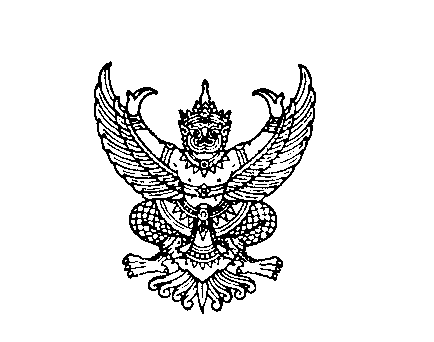 								ถนนนครราชสีมา เขตดุสิต กทม. ๑๐๓๐๐	ตุลาคม 2564เรื่อง  ขอความร่วมมือประชาสัมพันธ์ การประกวดคลิปวิดีโอ (Viral Clip Video) และคำขวัญ (Slogan) การรณรงค์สร้างกระแสสังคม “งาน Thailand World Antibiotic Awareness Week) ปี 2564”เรียน  ผู้ว่าราชการจังหวัด ทุกจังหวัดสิ่งที่ส่งมาด้วย 	สำเนาหนังสือกรมสนับสนุนบริการสุขภาพ ที่ สธ 0708.3/ว 1889 	ลงวันที่ 30 กันยายน 2564  					         จำนวน 1 ชุด	ด้วยกรมสนับสนุนบริการสุขภาพ ขอความร่วมมือประชาสัมพันธ์กิจกรรมการประกวดคลิปวิดีโอ (Viral Clip Video) และคำขวัญ (Slogan) การรณรงค์สร้างกระแสสังคม “งาน Thailand World Antibiotic Awareness Week) ปี 2564” ดังนี้ 1) เผยแพร่ประกาศกรมสนับสนุนบริการสุขภาพ เรื่อง การประกวดคลิปวิดีโอ (Viral Clip Video) และคำขวัญ (Slogan) การรณรงค์สร้างกระแสสังคมฯ ผ่านช่องทางต่าง ๆ ของหน่วยงาน 2) เผยแพร่สื่ออินโฟกราฟฟิก ประชาสัมพันธ์การประกวดฯ ผ่านช่องทางต่าง ๆ ของหน่วยงาน เช่น เว็บไซต์ เฟซบุ๊ก ไลน์	ในการนี้ กรมส่งเสริมการปกครองท้องถิ่นขอให้จังหวัดแจ้งองค์กรปกครองส่วนท้องถิ่นประชาสัมพันธ์ให้ เด็ก เยาวชน และอาสาสมัครสาธารณสุข ที่มีความสนใจสามารถสมัครเข้าร่วมกิจกรรม
การประกวดฯ ได้ที่เว็บไซต์ http://forms.gle/WxTMAWPyoyB386dr5 พร้อมส่งผลงานเข้าประกวด ได้ตั้งแต่บัดนี้ 
ถึงวันที่ 5 พฤศจิกายน 2564 ทั้งนี้ สามารถดาวน์โหลดสิ่งที่ส่งมาด้วยได้ที่เว็บไซต์ https://qrgo.page.link/BeYvP หรือ QR  Code  ท้ายหนังสือนี้จึงเรียนมาเพื่อโปรดพิจารณาขอแสดงความนับถืออธิบดีกรมส่งเสริมการปกครองท้องถิ่น                                                                                                                                                                                                                                                                                                                                                                                                                                                                                                                                                                                                                                                                                                                                                                                                                                                                                                                                                                                                                                                                                                                                                                                                                                                                                                                                                                                                                                                                                                                                                                                                                                                                                                                                                                                                                                                                                                                                                                                                                                                                                                                                                                                                                                                                                                                                                                                               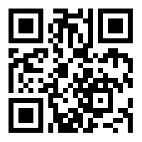 	บันทึกข้อความ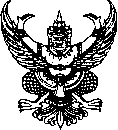 ส่วนราชการ  กสธ. (กง.สส.) โทร. ๐ ๒๒๔๑ 7225 ที่  มท ๐๘๑๙.2/  	วันที่         พฤศจิกายน   ๒๕๖3        เรื่อง  ขอเผยแพร่หนังสือราชการลงในเว็บไซต์ของ สถ.เรียน  ผอ.ศส. 		พร้อมนี้ กสธ. (กง.สส.) ขอส่งสำเนาหนังสือ สถ. ที่ มท ๐๘๑9.2/ว         ลงวันที่       พฤศจิกายน ๒๕๖3 เรื่อง ขอความร่วมมือประชาสัมพันธ์ การประกวดคลิปวีดีโอ (Viral Clip Video) และคำขวัญ (Slogan) การรณรงค์สร้างกระแสสังคม “งาน Thailand World Antibiotic  Awareness Week) ปี 2564” มาเพื่อพิจารณาเผยแพร่ในเว็บไซต์ของ สถ. ในส่วนของ “หนังสือราชการ” รายละเอียดปรากฏตามสิ่งที่ส่งมาพร้อมนี้	จึงเรียนมาเพื่อโปรดพิจารณา    (นายกิตติพงษ์ เกิดฤทธิ์)		 ผอ.กสธ.